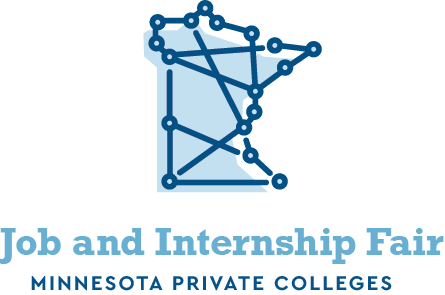 INTERVIEW SCHEDULEOrganization:Booth Number:Interview Booth Number:Interviewer: Position(s):Position(s):TimeStudent NameCollegePhone NumberNotes9:00 AM9:30 AM10:00 AM10:30 AM11:00 AM11:30 AM12:00 PM12:30 PM1:00 PM1:30 PM2:00 PM2:30 PM3:00 PM3:30 PM4:00 PM4:30 PM